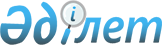 "Аудандық маңызы бар қала, ауыл, кент, ауылдық округ әкімінің басқаруына берілетін аудандық коммуналдық мүліктің үлгі тізбесін бекіту туралы" Қазақстан Республикасы Үкіметінің 2014 жылғы 24 ақпандағы № 148 қаулысына өзгерістер енгізу туралы
					
			Күшін жойған
			
			
		
					Қазақстан Республикасы Үкіметінің 2017 жылғы 25 қарашадағы № 776 қаулысы. Күші жойылды - Қазақстан Республикасы Үкіметінің 2023 жылғы 11 шілдедегі № 550 қаулысымен.
      Ескерту. Күші жойылды – ҚР Үкіметінің 11.07.2023 № 550 (алғашқы ресми жарияланған күнінен кейін күнтізбелік он күн өткен соң қолданысқа енгізіледі) қаулысымен.
      Қазақстан Республикасының Үкіметі ҚАУЛЫ ЕТЕДІ:
      1. "Аудандық маңызы бар қала, ауыл, кент, ауылдық округ әкімінің басқаруына берілетін аудандық коммуналдық мүліктің үлгі тізбесін бекіту туралы"  Қазақстан Республикасы Үкіметінің 2014 жылғы 24 ақпандағы  № 148 қаулысына (Қазақстан Республикасының ПҮАЖ-ы, 2014 ж., № 11, 101-құжат) мынадай өзгерістер енгізілсін: 
      тақырыбы мынадай редакцияда жазылсын: 
      "Аудандық маңызы бар қаланың, ауылдың, кенттің, ауылдық округтің коммуналдық мүлкінің құрамына берілетін аудандық коммуналдық мүліктің үлгі тізбесін бекіту туралы";
      1-тармақ мынадай редакцияда жазылсын:
      "1. Қоса беріліп отырған аудандық маңызы бар қаланың, ауылдың, кенттің, ауылдық округтің коммуналдық мүлкінің құрамына берілетін аудандық коммуналдық мүліктің үлгі тізбесі бекітілсін.";
      көрсетілген қаулымен бекітілген аудандық маңызы бар қала, ауыл, кент, ауылдық округ әкімінің басқаруына берілетін аудандық коммуналдық мүліктің үлгі тізбесі осы қаулыға қосымшаға сәйкес жаңа редакцияда жазылсын.
      2.  Осы қаулы алғашқы ресми жарияланған күнінен бастап қолданысқа енгізіледі. Аудандық маңызы бар қаланың, ауылдың, кенттің, ауылдық округтің коммуналдық мүлкінің құрамына берілетін аудандық коммуналдық мүліктің үлгі тізбесі
      1. Мектепке дейінгі білім беру (балабақшалар) және мәдени-демалыс қызметі (мәдениет үйлері) салаларында қызметін жүзеге асыратын аудандық коммуналдық заңды тұлғалардың мүліктік кешендері.
      2. Аудандық коммуналдық заңды тұлғаларға бекітілген мүлік.
      3. Жалпыға ортақ пайдаланылатын объектілер және өзге де мүлік (автомобиль жолы, елді мекеннің көшесі, саябақ, гүлзар, демалыс орны, ескерткіш).
					© 2012. Қазақстан Республикасы Әділет министрлігінің «Қазақстан Республикасының Заңнама және құқықтық ақпарат институты» ШЖҚ РМК
				
      Қазақстан РеспубликасыныңПремьер-Министрі

Б. Сағынтаев
 Қазақстан Республикасы
Үкіметінің
2017 жылғы  25 қарашадағы
№ 776 қаулысына
қосымшаҚазақстан Республикасы
Үкіметінің
2014 жылғы 24 ақпандағы
№ 148 қаулысымен
бекітілген